Circ n.	62							Busto Arsizio, lì 26/09/13WEB								Ai Docenti di Scienze 								Agli Studenti di tutte le classi prime (nota a libretto)                                                                                              Ai Sigg. Genitori degli Studenti delle                                                                                              classi prime    OGGETTO: ATTIVAZIONE PROGETTO ORE AGGIUNTIVE DI SCIENZESi comunica che da lunedì 7 ottobre sarà attivato il progetto Ore Aggiuntive di Scienze previsto sulla classi prime del’istituto. Il calendario delle attività sarà comunicato agli studenti delle classi prime dagli stessi docenti di Scienze. 									Il Dirigente Scolastico									Prof.ssa Cristina Boracchi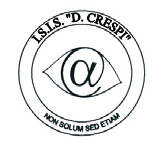 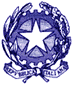 ISTITUTO DI ISTRUZIONE SECONDARIA  “DANIELE CRESPI” Liceo Internazionale Classico e  Linguistico VAPC02701R Liceo delle Scienze Umane VAPM027011Via G. Carducci 4 – 21052 BUSTO ARSIZIO (VA) www.liceocrespi.it-Tel. 0331 633256 - Fax 0331 674770 - E-mail: lccrespi@tin.itC.F. 81009350125 – Cod.Min. VAIS02700D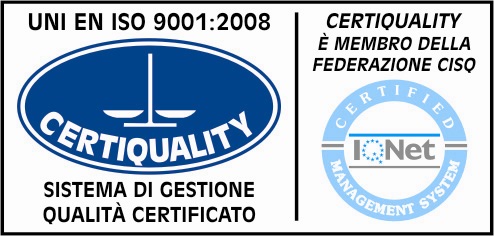 CertINT® 2012